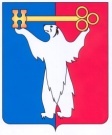 	АДМИНИСТРАЦИЯ ГОРОДА НОРИЛЬСКА КРАСНОЯРСКОГО КРАЯРАСПОРЯЖЕНИЕ13.05.2019	г. Норильск   	        № 2461О внесении изменений в распоряжение Администрации города Норильска от 01.04.2019 № 1750 «О создании постоянно действующей рабочей группы»Руководствуясь Порядком подготовки организационных документов в Администрации города Норильска, утвержденным постановлением Администрации города Норильска от 30.03.2012 № 110,Внести в Состав постоянно действующей рабочей группы по обследованию земельных участков, включенных в Реестр несанкционированных мест размещения отходов производства и потребления на территории муниципального образования города Норильска, утвержденный распоряжением Администрации города Норильска от 01.04.2019 № 1750, следующие изменения:слово «Долгополов» заменить словом «Долголиков».Разместить настоящее распоряжение на официальном сайте муниципального образования город Норильск.Глава города Норильска                                                                             Р.В. Ахметчин